2021 Summer TrainingOverall, how satisfied were you with the SBIRT Training of Trainers (ToT)?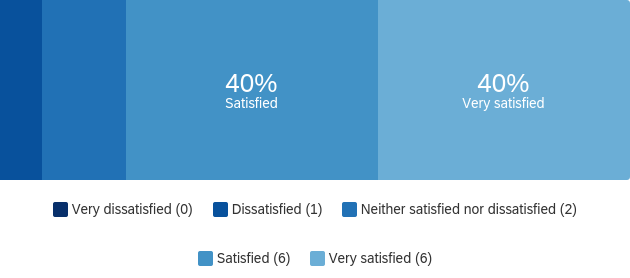 Overall, how satisfied were you with the PATH Training of Trainers (ToT)?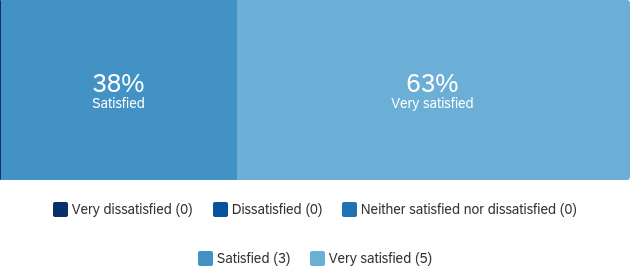 Overall, how satisfied were you with the 508 Compliance training?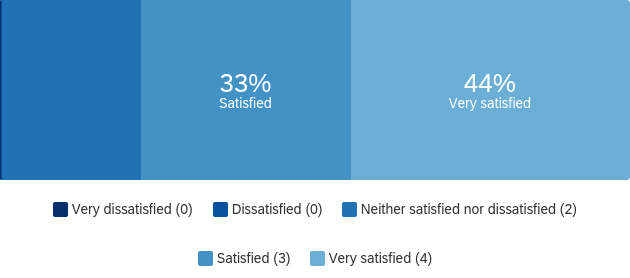 How would you rate the trainer who delivered the SBIRT ToT?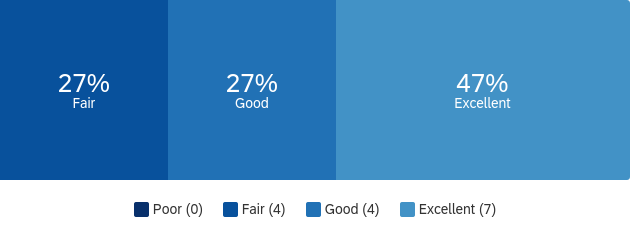 How would you rate the trainer who delivered the PATH ToT?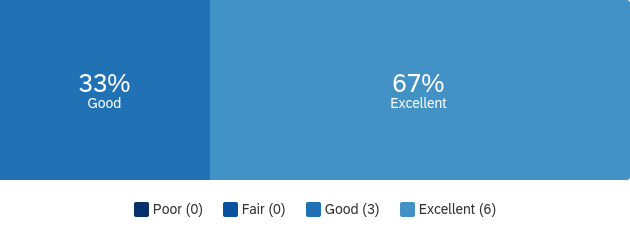 How would you rate the trainer who delivered the 508 Compliance training?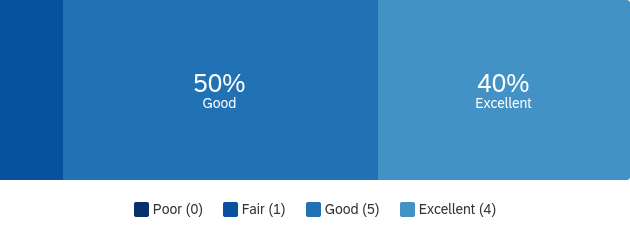 After attending the SBIRT ToT, would you feel comfortable training others on its use?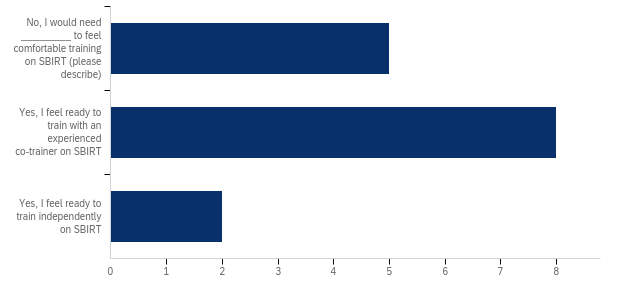 Q7_3_TEXT - No, I would need _________ to feel comfortable training on SBIRT (please de...After attending the PATH ToT, would you feel comfortable training others on its use?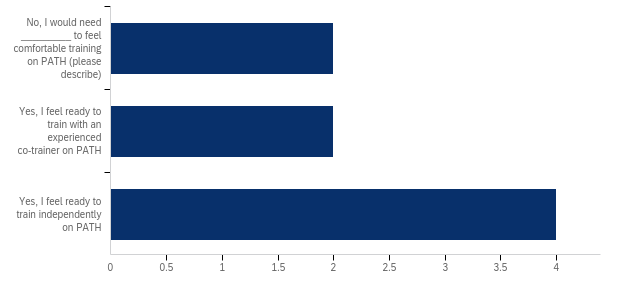 Q8_3_TEXT - No, I would need _________ to feel comfortable training on PATH (please des...After attending the 508 Compliance training, would you feel comfortable reviewing materials for compliance?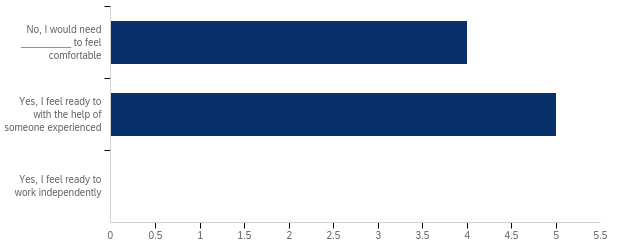 Q9_3_TEXT - No, I would need _________ to feel comfortable training on 508 compliance (...Please add any other comments or observations about any of the training offered this summer:What other training or professional development activities would you like to see offered in the future?#FieldMinimumMaximumMeanStd DeviationVarianceCount1Overall, how satisfied were you with the SBIRT Training of Trainers (ToT)?2.005.004.130.880.7815#FieldMinimumMaximumMeanStd DeviationVarianceCount1Overall, how satisfied were you with the PATH Training of Trainers (ToT)?4.005.004.630.480.238#FieldMinimumMaximumMeanStd DeviationVarianceCount1Overall, how satisfied were you with the 508 Compliance training?3.005.004.220.790.629#FieldMinimumMaximumMeanStd DeviationVarianceCount1How would you rate the trainer who delivered the SBIRT ToT?2.004.003.200.830.6915#FieldMinimumMaximumMeanStd DeviationVarianceCount1How would you rate the trainer who delivered the PATH ToT?3.004.003.670.470.229#FieldMinimumMaximumMeanStd DeviationVarianceCount1How would you rate the trainer who delivered the 508 Compliance training?2.004.003.300.640.4110#FieldMinimumMaximumMeanStd DeviationVarianceCount1After attending the SBIRT ToT, would you feel comfortable training others on its use? - Selected Choice1.003.001.800.650.4315No, I would need _________ to feel comfortable training on SBIRT (please describe) - Texta little more practice. I think the gap between learning and training is too great.  Possibly supporting a lead traineradditional training, especially on the Referral to Treatment aspectadditional trainingmore indepth knowledge about SBIRT. I know the basics and could probably do a training but since it is not an area of expertise for me, I do not feel super comfortable with the idea.#FieldMinimumMaximumMeanStd DeviationVarianceCount1After attending the PATH ToT, would you feel comfortable training others on its use? - Selected Choice1.003.002.250.830.698No, I would need _________ to feel comfortable training on PATH (please describe) - Textmore practice with PATH questionsadditional training. I had to leave early.#FieldMinimumMaximumMeanStd DeviationVarianceCount1After attending the 508 Compliance training, would you feel comfortable reviewing materials for compliance? - Selected Choice1.002.001.560.500.259No, I would need _________ to feel comfortable training on 508 compliance (please describe) - Textmore practicemore training on the software.more practiceanother trainingPlease add any other comments or observations about any of the training offered this summer:The SBIRT & PATH trainings I attended were very long. I don't think we need to dedicate that many hours.The 508 compliance training used office software that unfortunately was outdated on my computer. I did not have access to the tools so was unable to practice alongside everyone else. I wish I had been told ahead of time to ensure I was using certain software versions.  With the TOTs, I feel like they were both more introductions to the subject than a training that prepared me to train.I was in the first session of the SBIRT Tot. I think it would have been better if there was a better management of time and clearer directions when going into breakout rooms. While I understand that in-person trainings have been postponed due to covid, I think I would benefit more from an in person training.Really appreciated the training!What other training or professional development activities would you like to see offered in the future?Project ManagementUnsure at this pointI think another PATH ToT would be great.Grant writing and how to be a successful PI